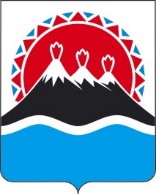 П О С Т А Н О В Л Е Н И ЕПРАВИТЕЛЬСТВАКАМЧАТСКОГО КРАЯВ соответствии со статьей 17 Федерального конституционного закона от 12.07.2006 № 2-ФКЗ «Об образовании в составе Российской Федерации нового субъекта Российской Федерации в результате объединения Камчатской области и Корякского автономного округа», статьями 1, 2 и 26 Федерального закона от 14.03.1995 № 33-ФЗ «Об особо охраняемых природных территориях», Законом Камчатского края от 29.12.2014 № 564 «Об особо охраняемых природных территориях в Камчатском крае», учитывая решение Исполнительного комитета Камчатского областного Совета народных депутатов от 28.12.1983 № 562 «О мерах по усилению охраны природы в районах интенсивного нереста лососевых рыб и местах расположения ценных природных комплексов на территории Камчатской области»,ПРАВИТЕЛЬСТВО ПОСТАНОВЛЯЕТ:1. Утвердить:1) Положение о памятнике природы регионального значения «Остров Кекур Витгенштейна» согласно приложению 1 к настоящему постановлению;2) графическое описание местоположения границ памятника природы регионального значения «Остров Кекур Витгенштейна» согласно приложению 2 к настоящему постановлению.2. Настоящее постановление вступает в силу после дня его официального опубликования.Положениео памятнике природы регионального значения «Остров Кекур Витгенштейна» 1. Общие положения1. Настоящее Положение регулирует вопросы охраны и использования памятника природы регионального значения «Остров Кекур Витгенштейна» (далее – Памятник природы).2. Памятник природы является особо охраняемой природной территорией регионального значения в Камчатском крае и относится к объектам общенационального достояния.3. Целями создания Памятника природы являются:1) сохранение в естественном состоянии ценного в экологическом, научном, рекреационном и эстетическом отношениях уникального природного комплекса, представленного расположенным в северо-западной части Берингова моря островом конусообразной формы Кекур Витгенштейна (отметка 242 м над уровнем моря), с крутыми, местами обрывистыми берегами, рифами, надводными и подводными камнями как среды обитания морских колониальных птиц и морских млекопитающих;  2) охрана редких видов животных, растений и грибов, занесенных в Красную книгу Российской Федерации и Красную книгу Камчатского края, таких как сивуч Eumetopias jubtus, белая сова Nyctea scandiaca, орлан-белохвост Haliaeetus albicilla, сапсан Falco peregrinus harterti, сохранение среды их обитания;3) охрана мест гнездования 8 видов морских колониальных птиц, общая численность которых превышает 8–9 тысяч пар, залежек морских млекопитающих; 4) минимизация негативного воздействия на естественные экологические системы прибрежной части Берингова моря при осуществлении туризма;5) проведение научных исследований;6) государственный экологический мониторинг (государственный мониторинг окружающей среды);7) экологическое просвещение населения.4. Памятник природы создан решением Исполнительного комитета Камчатского областного Совета народных депутатов от 28.12.1983 № 562 «О мерах по усилению охраны природы в районах интенсивного нереста лососевых рыб и местах расположения ценных природных комплексов на территории Камчатской области» без ограничения срока его функционирования.5. Памятник природы создан на землях лесного фонда без изъятия земельных участков для государственных нужд, а также у собственников, землепользователей, землевладельцев.6. Общая площадь Памятника природы составляет 15,92 га. 7. Природные ресурсы, расположенные в границах Памятника природы, ограничиваются в гражданском обороте в соответствии с требованиями действующего законодательства и настоящего Положения.8. Запрещается изменение целевого назначения земельных участков, находящихся в границах Памятника природы, за исключением случаев, предусмотренных федеральным законодательством.9. Леса, расположенные на территории Памятника природы, относятся к защитным лесам и используются в соответствии с режимом особой охраны Памятника природы и целевым назначением земель, определяемым лесным законодательством Российской Федерации, законодательством Российской Федерации об особо охраняемых природных территориях, настоящим Положением, при условии, если это использование совместимо с целевым назначением защитных лесов и выполняемыми ими полезными функциями.10. Основным видом разрешенного использования земельных участков, расположенных в границах Памятника природы, является деятельность по особой охране и изучению природы (код 9.0).11. Предельные минимальные и (или) максимальные размеры земельных участков и предельные параметры разрешенного строительства, реконструкции объектов капитального строительства не устанавливаются, так как предоставление земельных участков, а также строительство, реконструкция, капитальный ремонт объектов капитального строительства запрещены 
пунктами 1 и 2 части 19 настоящего Положения.12. Границы и особенности режима особой охраны Памятника природы учитываются при территориальном планировании, градостроительном зонировании, при разработке правил землепользования и застройки, проведении землеустройства и лесоустройства, разработке лесного плана Камчатского края, лесохозяйственных регламентов и проектов освоения лесов, подготовке планов и перспектив экономического и социального развития, в том числе развития населенных пунктов, территориальных комплексных схем охраны природы, схем комплексного использования и охраны водных объектов, схем размещения, использования и охраны охотничьих угодий. 13. На территории Памятника природы экономическая и иная деятельность осуществляется с соблюдением требований настоящего Положения и Требований по предотвращению гибели объектов животного мира, за исключением объектов животного мира, находящихся на особо охраняемых природных территориях федерального значения, при осуществлении производственных процессов, а также при эксплуатации транспортных магистралей, трубопроводов, линий связи и электропередач на территории Камчатского края, утвержденных постановлением Правительства Камчатского края от 15.07.2013 № 303-П. 14. Охрана Памятника природы и управление им осуществляется краевым государственным бюджетным учреждением «Служба по охране животного мира и государственных природных заказников Камчатского края» (далее – Учреждение). 15. Посещение территории Памятника природы осуществляется по разрешениям, выдаваемым Учреждением.   16. К мероприятиям по обеспечению режима особой охраны Памятника природы могут привлекаться граждане, общественные объединения и некоммерческие организации, осуществляющие деятельность в области охраны окружающей среды. 2. Текстовое описание местоположения границ Памятника природы17. Памятник природы расположен в Олюторском муниципальном районе Камчатского края, в северо-западной части Берингова моря, в бухте Кекурная между мысами Витгенштейна и Цепочка. 18. Граница Памятника природы проходит по береговой линии острова в период максимального отлива, оконтуривая кекуры и участки, обнажающихся в отлив подводных скал и камней: 1) северная граница: от характерной точки 8 с географическими координатами 60 градусов 51 минута 0.7 секунды северной широты и 
172 градусов 5 минут 55.6 секунды восточной долготы, расположенной в 
1055,6 м к югу от мыса Цепочка, проходит в общем восточном направлении на протяжении 271,1 м вдоль береговой линии острова через характерные 
точки 7–1 до характерной точки 45 с географическими координатами 60 градусов 50 минут 59.2 секунды северной широты и 172 градусов 6 минут 12.7 секунды восточной долготы, соответствующей крайней северо-восточной точке острова;2) восточная и юго-восточная граница: от характерной точки 45 в общем южном и юго-западном направлении на протяжении 622,2 м вдоль береговой линии острова через характерные точки 44–26 до характерной точки 25 с географическими координатами 60 градусов 50 минут 43.8 секунды северной широты и 172 градусов 5 минут 59.9 секунды восточной долготы, соответствующей крайней юго-восточной точке острова;3) юго-западная и западная граница: от характерной точки 25 в общем западном, северном и северо-западном направлении на протяжении 666,3 м вдоль береговой линии острова через характерные точки 24–9 до характерной точки 8, где и замыкается. 3. Режим особой охраны и использования территории Памятника природы19. На территории Памятника природы запрещается всякая деятельность, влекущая за собой нарушение его сохранности, в том числе:предоставление земельных участков;строительство, реконструкция, капитальный ремонт объектов капитального строительства;3) размещение некапитальных строений и сооружений;4) деятельность, влекущая за собой нарушение, повреждение, уничтожение природного комплекса, в том числе нарушение исторически сложившегося ландшафта, почвенного и растительного покрова, мест обитаний (произрастаний) видов животных и растений, занесенных в Красную книгу Российской Федерации и Красную книгу Камчатского края, мест гнездований морских колониальных птиц, лежбищ и залежек морских млекопитающих;5) пользование недрами, в том числе выполнение работ по геологическому изучению недр, разработка месторождений полезных ископаемых;6) проведение взрывных работ; 7) проведение дноуглубительных и других работ, связанных с изменением дна прилегающей морской акватории и берегов острова; 8) все виды лесопользования;9) деятельность, ведущая к усилению фактора беспокойства охраняемых объектов животного мира, в том числе:пролет вертолетов и иных летательных аппаратов ниже 300 м над островом, посадка вертолетов и стоянка вертолетов, за исключением случаев выполнения мероприятий по ликвидации и предупреждению чрезвычайных ситуаций, осуществления природоохранных мероприятий;б) приближение на любых плавучих средствах к лежбищам и залежкам морских млекопитающих, местам гнездования морских колониальных птиц на расстояние менее 150 м;в) кормление диких животных и птиц;10) деятельность, ведущая к нарушению правил пожарной безопасности в лесах, в том числе разведение огня, выжигание растительности, пускание палов;11) накопление, размещение, захоронение, сжигание отходов производства и потребления;12) порча и загрязнение земель, в том числе в результате складирования горюче-смазочных материалов, размещения радиоактивных, химических, взрывчатых, токсичных, отравляющих и ядовитых веществ;13) деятельность, ведущая к загрязнению прилегающей акватории Берингова моря; 14) интродукция живых организмов; 15) все виды охоты и рыболовства, сбор яиц морских колониальных птиц, добыча морских млекопитающих, за исключением случаев, предусмотренных пунктом 1 части 20 настоящего Положения;16) осуществление туризма вне специально оборудованных для этого местах и маршрутах; 17) сбор минералогических, палеонтологических и других геологических коллекционных материалов и образцов горных пород, за исключением случаев, предусмотренных пунктом 1 части 20 настоящего Положения;18) уничтожение или повреждение аншлагов и других информационных знаков и указателей, нанесение на скалы, информационные знаки и указатели самовольных надписей.20. На территории Памятника природы разрешаются следующие виды деятельности:1) научно-исследовательская деятельность, направленная на изучение биологического и ландшафтного разнообразия, динамики и структуры природных комплексов и объектов, включая сбор зоологических, ботанических, минералогических и палеонтологических коллекций в порядке, установленном законодательством Российской Федерации;2) осуществление государственного экологического мониторинга (государственного мониторинга окружающей среды);3) проведение мероприятий, направленных на сохранение, восстановление и поддержание в равновесном состоянии островной экосистемы, в том числе мероприятий по сохранению и восстановлению ключевых мест обитаний (произрастания) объектов животного и растительного мира, нуждающихся в особых мерах охраны;4) туризм (при соблюдении требований, предусмотренных частью 19 настоящего Положения);5) эколого-просветительская деятельность.Графическое описание местоположения границ памятника природы регионального значения «Остров Кекур Витгенштейна» (далее – Памятник природы)Раздел 1. Сведения о Памятнике природы Раздел 2. Сведения о местоположении границ Памятника природы Раздел 3. Карта-схема границ Памятника природы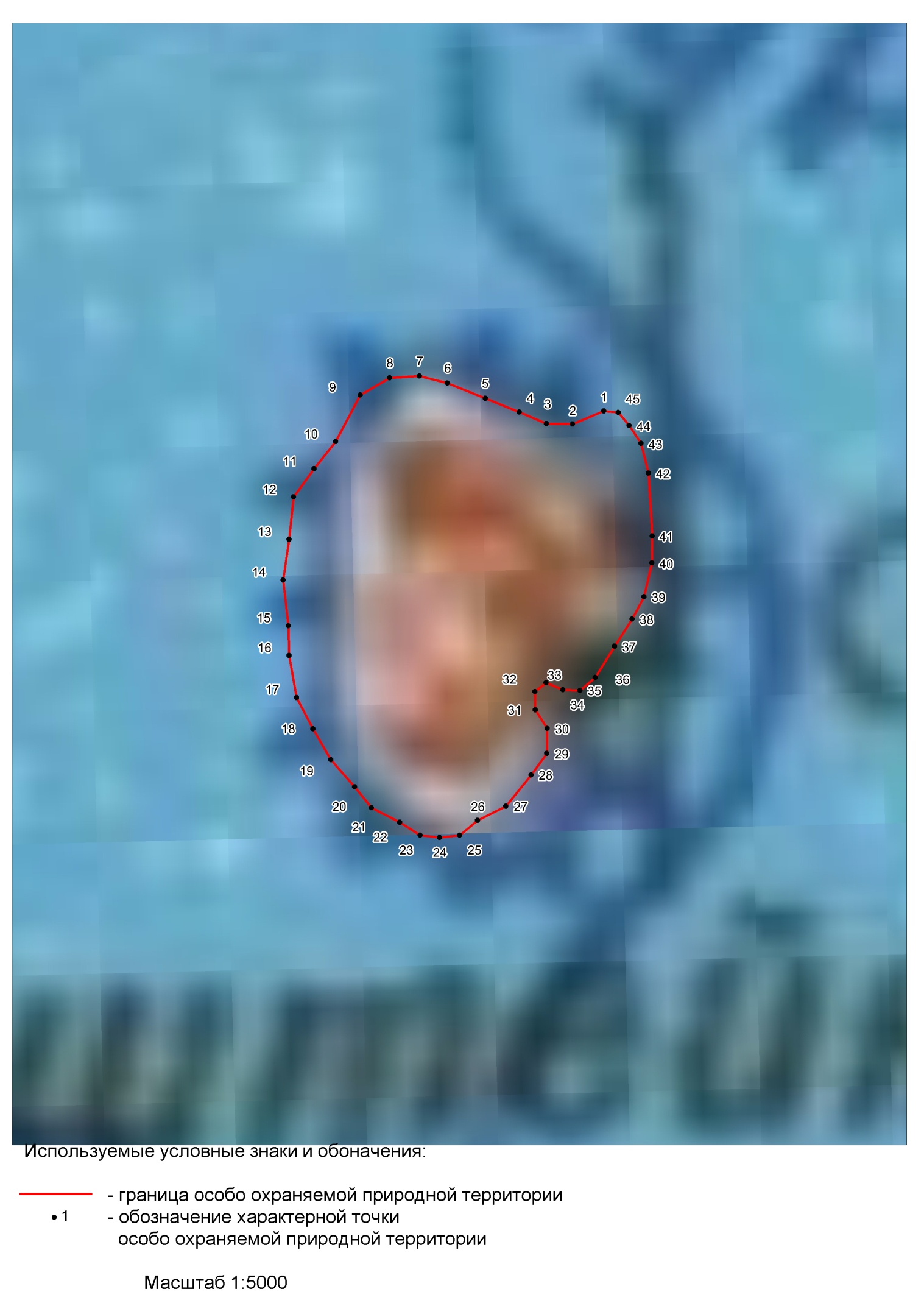 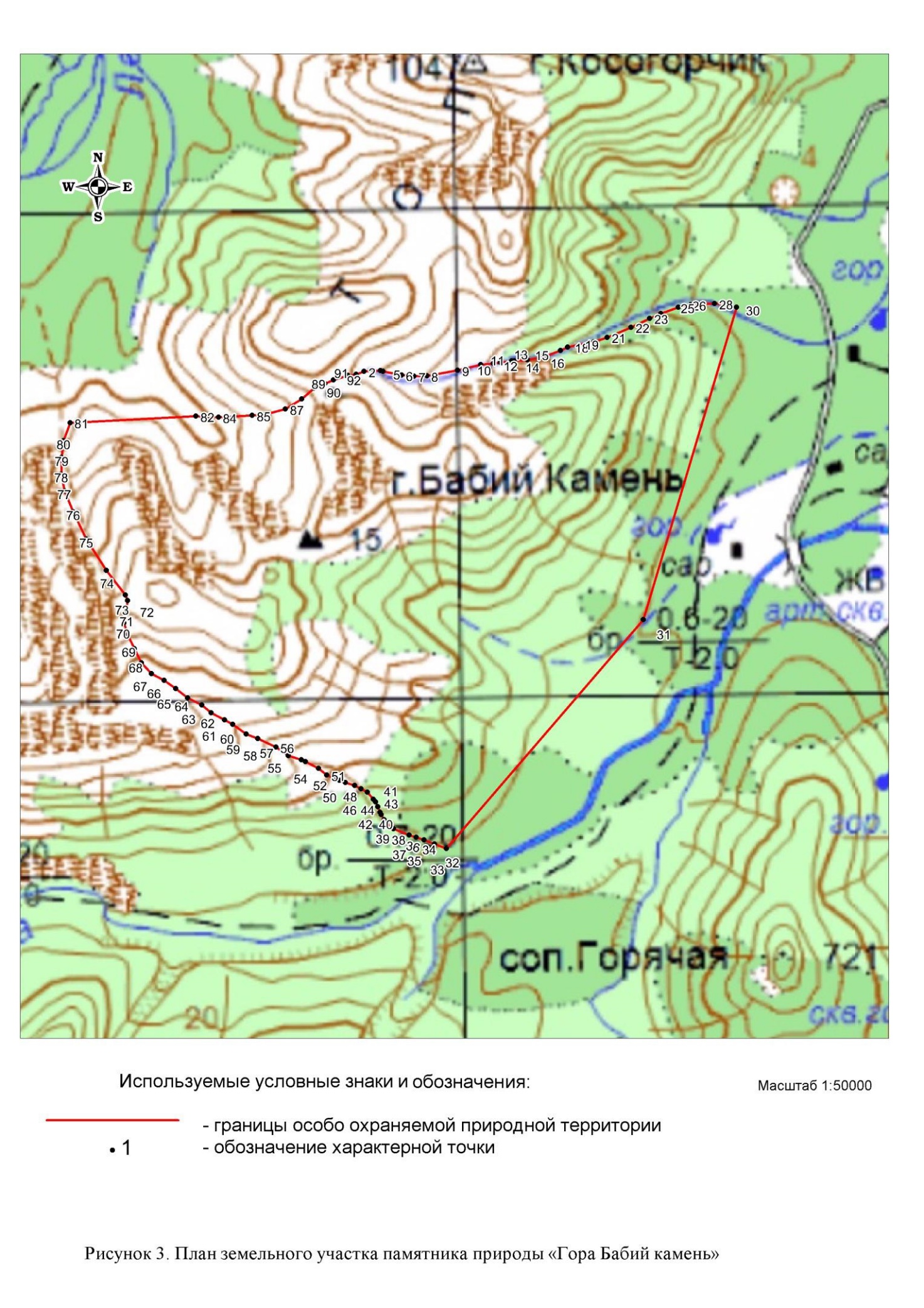 Раздел 4. Схема местоположения Памятника природы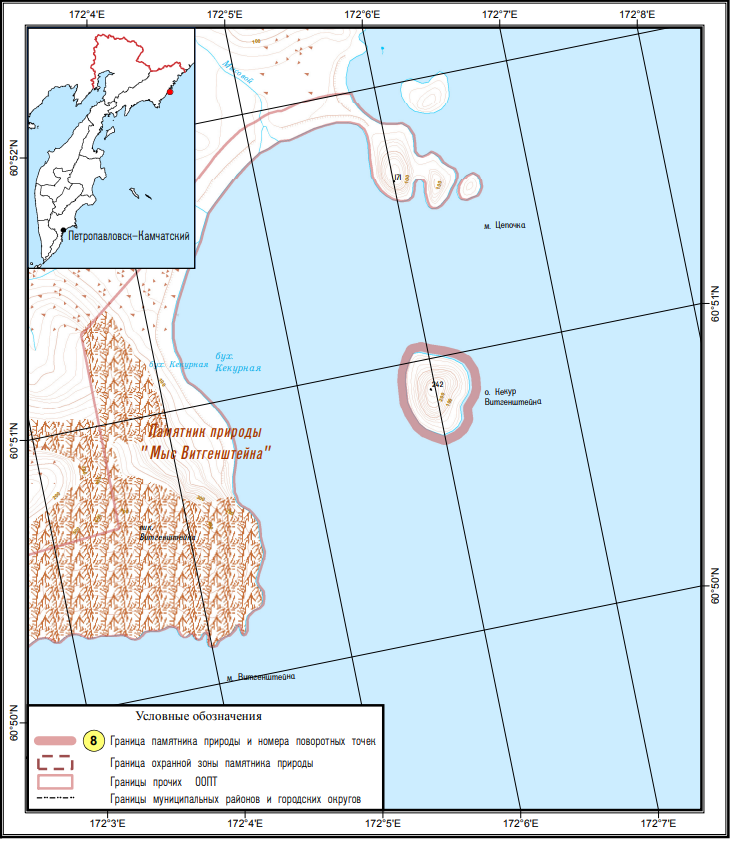 [Дата регистрации] № [Номер документа]г. Петропавловск-КамчатскийО памятнике природы регионального значения «Остров Кекур Витгенштейна»Председатель Правительства Камчатского края                       [горизонтальный штамп подписи 1]Е.А. ЧекинПриложение 1 к постановлениюПриложение 1 к постановлениюПриложение 1 к постановлениюПриложение 1 к постановлениюПравительства Камчатского краяПравительства Камчатского краяПравительства Камчатского краяПравительства Камчатского краяот№Приложение 2 к постановлениюПриложение 2 к постановлениюПриложение 2 к постановлениюПриложение 2 к постановлениюПравительства Камчатского краяПравительства Камчатского краяПравительства Камчатского краяПравительства Камчатского краяот№№ п/пХарактеристика Памятника природы Описание характеристик  1231.Местоположение Памятника природыКамчатский край, Олюторский муниципальный район2.Площадь объекта +/– величина погрешности определения площади 
(Р +/– Дельта Р)159230 +/- 3492 м23.Наименование и реквизиты нормативного правового акта о создании объектаРешение Исполнительного комитета Камчатского областного Совета народных депутатов от 28.12.1983 № 562 «О мерах по усилению охраны природы в районах интенсивного нереста лососевых рыб и местах расположения ценных природных комплексов на территории Камчатской области»1. Система координат: МСК 82, WGS 841. Система координат: МСК 82, WGS 841. Система координат: МСК 82, WGS 841. Система координат: МСК 82, WGS 841. Система координат: МСК 82, WGS 842. Сведения о характерных точках границ Памятника природы:2. Сведения о характерных точках границ Памятника природы:2. Сведения о характерных точках границ Памятника природы:2. Сведения о характерных точках границ Памятника природы:2. Сведения о характерных точках границ Памятника природы:Обозначение характерных точек границКоординаты МСК-41 (1)Координаты МСК-41 (1)Координаты WGS-84Координаты WGS-84Обозначение характерных точек границХYСеверная широтаВосточная долгота1234511433411.283488844.9560°50'59.3''172°6'11.6''21433396.243488809.3260°50'58.9''172°6'9.3''31433396.613488779.7860°50'58.9''172°6'7.3''41433410.003488748.8860°50'59.3''172°6'5.3''51433425.313488710.3260°50'59.9''172°6'2.7''61433442.863488667.3060°51'0.5''172°5'59.9''71433450.763488635.4060°51'0.7''172°5'57.8''81433448.803488601.6260°51'0.7''172°5'55.6''91433429.463488568.2860°51'0.1''172°5'53.4''101433376.373488540.0760°50'58.4''172°5'51.4''111433345.343488515.7660°50'57.4''172°5'49.7''121433313.103488492.5360°50'56.4''172°5'48.1''131433265.043488487.2060°50'54.9''172°5'47.7''141433219.063488480.6760°50'53.4''172°5'47.2''151433166.813488486.3260°50'51.7''172°5'47.5''161433133.053488487.1660°50'50.6''172°5'47.5''171433085.343488496.0260°50'49.0''172°5'48.0''181433049.793488514.3560°50'47.9''172°5'49.2''191433014.413488534.8760°50'46.7''172°5'50.5''201432983.423488561.8560°50'45.7''172°5'52.2''211432959.933488581.0460°50'44.9''172°5'53.4''221432943.233488613.1160°50'44.4''172°5'55.5''231432928.543488636.3860°50'43.9''172°5'57.0''241432925.853488658.3160°50'43.8''172°5'58.5''251432928.653488681.2060°50'43.8''172°5'59.9''261432945.433488701.5160°50'44.4''172°6'1.4''271432961.503488733.8460°50'44.9''172°6'3.5''281432997.113488762.4960°50'45.9''172°6'5.5''291433021.533488780.4360°50'46.8''172°6'6.7''301433049.963488780.8160°50'47.7''172°6'6.8''311433071.363488767.1760°50'48.4''172°6'5.9''321433092.083488766.6560°50'49.0''172°6'5.9''331433102.203488779.5160°50'49.4''172°6'6.8''341433093.983488798.2660°50'49.1''172°6'8.0''351433093.353488817.9660°50'49.0''172°6'9.3''361433107.943488835.0660°50'49.5''172°6'10.5''371433143.383488857.0760°50'50.6''172°6'11.9''381433174.423488877.0760°50'51.6''172°6'13.4''391433199.843488890.6460°50'52.4''172°6'14.3''401433238.183488899.5260°50'53.7''172°6'14.9''411433268.743488899.8560°50'54.6''172°6'15.0''421433340.543488895.8860°50'56.9''172°6'14.9''431433374.103488887.3760°50'58.1''172°6'14.4''441433394.503488873.7660°50'58.7''172°6'13.5''451433409.463488861.3760°50'59.2''172°6'12.7''11433411.283488844.9560°50'59.3''172°6'11.6''